ПРОЕКТ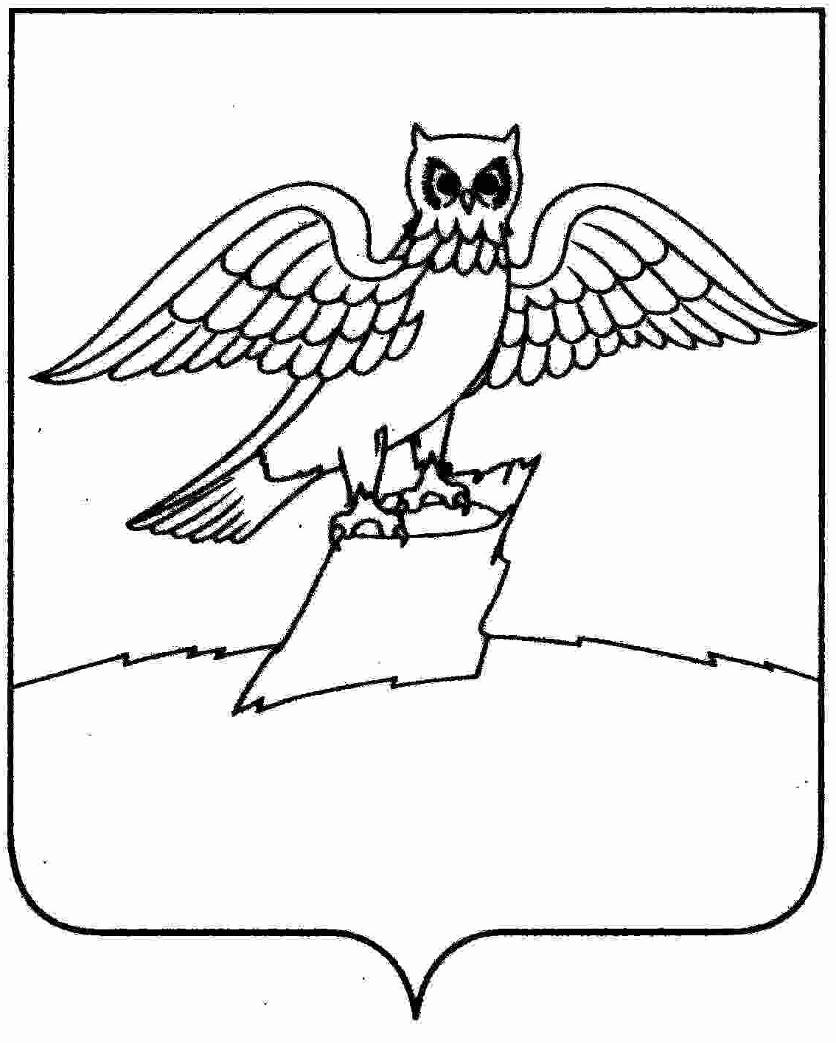 АДМИНИСТРАЦИЯ ГОРОДА КИРЖАЧКИРЖАЧСКОГО РАЙОНАП О С Т А Н О В Л Е Н И ЕГЛАВЫ  __________                                                                                                   № ______  На основании решения Совета народных депутатов города Киржач Киржачского района от 19.12.2016 года №21/168 «О бюджете муниципального образования город Киржач Киржачского района на 2017 год и на плановый период 2018 и 2019 годов»П О С Т А Н О В Л Я Ю:	1. Внести в постановление главы  г. Киржач от 11.04.2016 №279 «Об утверждении муниципальной  программы   «Противодействие экстремизму и профилактика терроризма на территории  г. Киржач на 2016 -2018 годы» следующее изменение:	1.1. Раздел Перечень мероприятий по реализации муниципальной целевой программы «Противодействие экстремизму и профилактика терроризма на территории г. Киржач на 2016-2018 годы» изложить в новой редакции:Перечень мероприятий по реализациимуниципальной целевой программы «Противодействие экстремизму и профилактика терроризма
на территории г. Киржач на 2016-2018 годы»  2. Контроль за исполнением настоящего постановления возложить на   заместителя главы администрации  по вопросам жизнеобеспечения.3. Настоящее постановление вступает в силу со дня подписания.Глава города Киржач                                                     Н.В. Скороспелова О внесении изменений и дополнений в постановление главы г. Киржач от11.04.2016 №279 «Об утверждении муниципальной программы   «Противодействие экстремизму и профилактика терроризма на территории  г. Киржач на 2016-2018 годы».                                                     № п/п            № п/пНаименование мероприятийНаименование мероприятийСрок исполненияВсего (тыс. руб.)Всего (тыс. руб.)Источники финансированияИсточники финансированияИсточники финансированияОтветственные исполнители            № п/п            № п/пНаименование мероприятийНаименование мероприятийСрок исполненияВсего (тыс. руб.)Всего (тыс. руб.)Местный бюджетМестный бюджетПрочие
ИсточникиОтветственные исполнители1. Организационные и пропагандистские мероприятия1. Организационные и пропагандистские мероприятия1. Организационные и пропагандистские мероприятия1. Организационные и пропагандистские мероприятия1. Организационные и пропагандистские мероприятия1. Организационные и пропагандистские мероприятия1. Организационные и пропагандистские мероприятия1. Организационные и пропагандистские мероприятия1. Организационные и пропагандистские мероприятия1. Организационные и пропагандистские мероприятия1. Организационные и пропагандистские мероприятия111Обобщить и распространить в опыт проведения просветительских информационных мероприятий в учреждениях культуры и спорта по формированию толерантности и преодолению ксенофобии. 201620172018 без финансирования-"--"- без финансирования-"--"----Зав. отделом по ГО и ЧС222Распространение среди читателей библиотек информационных материалов, содействующих повышению уровня  толерантного сознания людей201620172018  без финансирования-"--"-  без финансирования-"--"---- Директор МБУК «Городская библиотека»333Организация работы учреждений культуры и спорта по утверждению в сознании молодых людей идеи личной и коллективной обязанности уважать права человека и разнообразие в нашем обществе (как проявление культурных, этнических, религиозных, политических и иных различий между людьми), формированию нетерпимости к любым, проявлениям экстремизма.2016
20172018Без финансирования-"--"-Без финансирования-"--"----Директор МБУК «Городская библиотека»МБУК«Дом народного творчества»МБУ СДЦ «Торпедо» 444Информирование населения по вопросам противодействия терроризму, предупреждению террористических актов, поведению в условиях возникновения ЧС.20162017
2018Без финансирования-"--"-Без финансирования-"--"----Зав. отделом по ГО и ЧС555Разработка мероприятий профилактических мер, направленных на предупреждение экстремистской деятельности, в том числе на выявление и последующее устранение причин и условий, способствующих осуществлению  экстремистской деятельности201620172018без финансирования-"--"-без финансирования-"--"----Зав. отделом по ГО и ЧС 666Проведение мероприятий с детьми с использованием видеоматериалов.201620172018Без финансирования -"--"-Без финансирования -"--"----Зав. отделом по ГО и ЧС 7.7.7.Оценка уязвимости и разработка плана обеспечения транспортной безопасности объектов транспортной инфраструктурыРазработка декларации безопасности гидротехнического сооружения на реке Вахчелка. Экспертиза декларации ГТС20172018 200,0200,00 200,0200,00200,00200,00200,00200,00-Зав. отделом транспорта и дорожного хозяйстваЗав. отделом по ГО и ЧС-"- 2. Проведение акций «Внимание - экстремизм!» «Терроризму нет!» и т.д. 2. Проведение акций «Внимание - экстремизм!» «Терроризму нет!» и т.д. 2. Проведение акций «Внимание - экстремизм!» «Терроризму нет!» и т.д. 2. Проведение акций «Внимание - экстремизм!» «Терроризму нет!» и т.д. 2. Проведение акций «Внимание - экстремизм!» «Терроризму нет!» и т.д. 2. Проведение акций «Внимание - экстремизм!» «Терроризму нет!» и т.д. 2. Проведение акций «Внимание - экстремизм!» «Терроризму нет!» и т.д. 2. Проведение акций «Внимание - экстремизм!» «Терроризму нет!» и т.д. 2. Проведение акций «Внимание - экстремизм!» «Терроризму нет!» и т.д. 2. Проведение акций «Внимание - экстремизм!» «Терроризму нет!» и т.д. 2. Проведение акций «Внимание - экстремизм!» «Терроризму нет!» и т.д.1.Изготовление печатных памяток по тематике противодействия   экстремизму и терроризмуИзготовление печатных памяток по тематике противодействия   экстремизму и терроризмуИзготовление печатных памяток по тематике противодействия   экстремизму и терроризму201620172018Без финансирования-"--"-----Зав. отделом по ГО и ЧС 2.Приобретение и размещение плакатов по профилактике экстремизма и терроризма на территории поселенияПриобретение и размещение плакатов по профилактике экстремизма и терроризма на территории поселенияПриобретение и размещение плакатов по профилактике экстремизма и терроризма на территории поселения2016
20172018-50,00-----Зав. отделом по ГО и ЧС -"--"-3.Провести акцию на тему: 1.«Терроризму нет!» (выставка детских рисунков);Провести акцию на тему: 1.«Терроризму нет!» (выставка детских рисунков);Провести акцию на тему: 1.«Терроризму нет!» (выставка детских рисунков);201620172018 Без финансирования-"--"-----Зав. отделом по ГО и ЧСДиректор МБУК «Городская библиотека» 